Name: ________________________________________   			Group: ___________End of Year Review: The French Regime (1608-1760)The second half of the French Regime was very different from the first. This change was caused by a change in government that took place in 1663. What was this change and why did it take place?Important datesRoyal GovernmentGreat Peace of MontrealTreaty of UtrechtPopulation1. What was population growth like in New France during the following time periods and why?a) 1608-1663:b) 1663-1760:2. Jean Talon attempted to increase the population by focusing on the following (explain):a) Natural growth:b) Immigration:c) Seigneurial System (also, what did it look like):3. The main reason for population growth in New France after 1663:4. Describe the impact the arrival of the French had on the Aboriginals.Economy1608-16631. First economic activity practiced by Europeans in New France:a) In what location did this activity take place?b) What impact did this activity have on the land?2. What is mercantilism?a) Describe the role of the mother country and the colony in mercantilism. 3. The main export during the French Regime was:a) What jobs were available and who took these jobs?b) What effect did this activity have on the Aboriginals?c) What effect did this activity have on the territory?1663-17601. Who attempted to diversify the economy after 1663? a) Were they successful?2. Which activity did they try to promote?a) What products did this consist of?b) Who participated the most in this activity?3. What impact did this activity have on the territory?Culture1. What is absolutism?2. What role did the Catholic Church have in New France?3. What is the independent spirit?a) What caused this to happen?Power1. Why did the aboriginals and French administrators of New France form a relationship?2. What was the Great Peace of Montreal?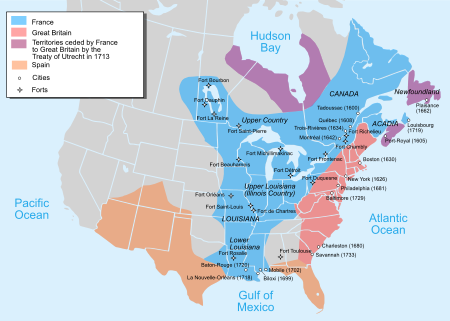 